Community Christian Church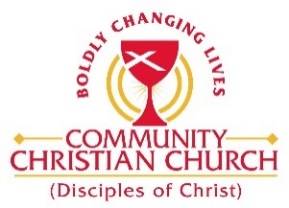 Building Use/Calendar Date Request(use for church-sponsored events)Date of Request:	Event:			Group:			Date(s) Requested:	Set-Up Time:			Start Time:		End Time:		Room(s) Requested (please check):Multimedia Needed:	 Yes	 No	 TBDChildcare Needed:	 Yes	 No	 TBDSpecial Requests (tables, chairs, microphones, etc.):	Contact Name:	Phone Number:	(If you need specific arrangements of tables, chairs, etc., please draw layout on back of this form)For Office Use:Approved by:				Date:				Placed on CCC Calendar on:	RoomRoomRoomNarthexUpper Packwood Rm. 206/208Lower Packwood Rm. 105SanctuaryOffice Suite BWunderlich GymUpper Packwood Rm. 202DeWitt HallWunderlich KitchenUpper Packwood Rm. 204DeWitt KitchenWunderlich ClassroomLibrary